Datum zadání:		 úterý, 17. března 2020Ročník:			6				třída: 6. B, 6. CVyučující:			E. Jelínková	Předmět:   			FPříprava číslo:		1	Termín odevzdání:   	pátek, 20. března 2020Poznámka vyučujícího:	Teplota- fyzikální veličina, která popisuje teplotní stav tělesa.značka: tJednotka °C (stupeň Celsia), K (Kelvin)Teplotní stupnice:Teplotních stupnic je spousta Kelvinova, Fahrenheitova, Rankinova….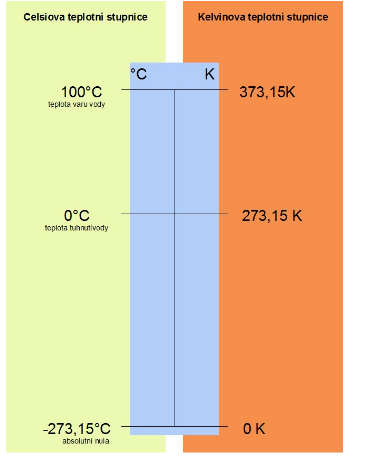 Kelvinova teplotní stupnice začíná na tzv. absolutní nule. To je teplota, kdy částice v látkách téměř nepohybují. Je to -273,15°C. Převeď:50°C =   K       (postup na Celsiově stupnici jsem se posunula od 0 o 50 dílků nahoru, to samé udělám u Kelvinovi st. ) 273+50= 323 K50°C = 323 K-50°C = 223  K  (teď posouvám dolů)              Zápis do sešitu:Teplota- fyzikální veličina, která popisuje teplotní stav tělesa.značka: tJednotka °C (stupeň Celsia), K (Kelvin)Teplotní stupnice: překresli obrázek- nezapomeň označit 0°C= teplota tuhnutí vody, 100°C= teplota varu vody, 0 K= absolutní 0Dú k odevzdání- na gmail Převeď:60°C =   K200°C =    K263 K =   °C203 K= °C-20°C=  K-100°C=  K